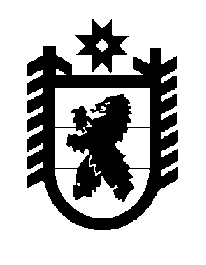 Российская Федерация Республика Карелия    ПРАВИТЕЛЬСТВО РЕСПУБЛИКИ КАРЕЛИЯПОСТАНОВЛЕНИЕот  31 августа 2015 года № 279-Пг. Петрозаводск О внесении изменений в постановление Правительства Республики Карелия от 14 октября 2014 года № 320-ППравительство Республики Карелия п о с т а н о в л я е т:Внести в постановление Правительства Республики Карелия от                        14 октября 2014 года № 320-П «Об информационной системе «Геопортал Республики Карелия» (Собрание законодательства Республики Карелия, 2014, № 10, ст. 1823) изменения, изложив приложения № 1, 2 в следующей редакции:«Приложение № 1 к постановлению Правительства Республики Карелияот 14 октября 2014 года № 320-ППОЛОЖЕНИЕоб информационной системе «Геопортал Республики Карелия»Настоящее Положение определяет цель, задачи и функции информационной системы «Геопортал Республики Карелия» (далее – Геопортал).В настоящем Положении применяются следующие термины и определения:пространственные данные – цифровые данные о пространственных  объектах, расположенных на территории Республики Карелия, включающие сведения об их местоположении, форме и свойствах, представленные в координатно-временной системе;метаданные – данные, которые позволяют описывать содержание, объем, положение в пространстве, качество и другие характеристики пространственных данных;координатор Геопортала – орган исполнительной власти Республики Карелия, ответственный за организационное, финансовое, техническое обеспечение Геопортала;оператор Геопортала – организация, определяемая координатором Геопортала и обеспечивающая техническую поддержку Геопортала;участники Геопортала – органы исполнительной власти Республики Карелия, подведомственные им учреждения, органы местного самоуправления муниципальных образований в Республике Карелия, подведомственные им учреждения, территориальные органы федеральных органов исполнительной власти в Республике Карелия, территориальные государственные внебюджетные фонды, прошедшие регистрацию на Геопортале в установленном порядке, участвующие в информационном взаимодействии, использующие данные Геопортала, обеспечивающие накопление, обработку, хранение и предоставление определенных групп пространственных данных и их метаданных;пользователи Геопортала – организации и физические лица, использующие данные Геопортала.Геопортал представляет собой информационную систему, предназначенную для сбора, хранения, анализа и графической визуализации пространственных данных о территории Республики Карелия и связанной с ними информации.Геопортал является ключевым элементом инфраструктуры пространственных данных Российской Федерации на территории Республики Карелия.Целью Геопортала является создание условий, обеспечивающих доступ участников и пользователей Геопортала к пространственным данным и их эффективное использование. Достижение цели обеспечивается решением задач:повышения качества и эффективности принятия управленческих решений за счет широкого использования информационных ресурсов пространственных данных и обеспечения контроля их исполнения;содействия экономическому развитию Республики Карелия через повышение возможностей информационного обеспечения инвестиционной деятельности посредством предоставления полной, актуальной и достоверной информации о потенциальных объектах инвестиций;повышения качества пространственных данных и исключения дублирования работ при их создании;предоставления пространственных данных и метаданных участникам и пользователям Геопортала по единым правилам.Функциями Геопортала являются:централизованное хранение пространственных данных и управление ими;организация распределенной системы сбора, хранения и обработки пространственных данных;информационное обеспечение формирования и принятия управленческих решений, а именно:поиск и предоставление имеющейся на Геопортале информации в виде, удобном для анализа и использования;прогнозирование процессов и явлений, происходящих на территории Республики Карелия;обеспечение целостности, достоверности, защищенности и безопасности пространственных данных Геопортала.Геопортал должен обеспечивать информационную поддержку участников и пользователей Геопортала по следующим направлениям:реализация экономической политики;реализация инвестиционной политики;развитие инфраструктуры и сферы услуг;реализация социальной политики;обеспечение правопорядка и  безопасности;повышение эффективности государственного управления.Геопортал должен включать в себя следующие базовые информационные слои: рельеф;гидрография;населенные пункты;промышленные, сельскохозяйственные и социально-культурные объекты;дорожная сеть;растительный покров и грунты;границы (государственная граница, границы территории Республики Карелия и муниципальных образований, расположенных на территории Республики Карелия);иные слои, определяемые в рамках информационного обмена.Структура Геопортала определяется координатором Геопортала по согласованию с рабочей группой по вопросу формирования региональной инфраструктуры пространственных данных на территории Республики Карелия при Комиссии по развитию информационного общества и формированию электронного правительства, по повышению качества и доступности предоставления государственных и муниципальных услуг в Республике Карелия.Организационную структуру Геопортала составляют:координатор Геопортала;оператор Геопортала;участники Геопортала.Регистрация участников Геопортала осуществляется в соответствии с Регламентом информационной поддержки Геопортала.Доступ к сведениям, размещенным на Геопортале, осуществляется на безвозмездной основе.Геопортал состоит из:открытой части, состоящей из пространственных данных и метаданных, доступных для участников и пользователей Геопортала; закрытой части, состоящей из пространственных данных и метаданных, доступных только для участников Геопортала.Доступ к пространственным данным и метаданным предоставляется в соответствии с Регламентом информационной поддержки Геопортала.Адрес доступа к Геопорталу посредством информационно-телекоммуникационной сети «Интернет» – http://geoportal.karelia.ru.Приложение № 2 к постановлению Правительства Республики Карелияот 14 октября 2014 года № 320-ПРЕГЛАМЕНТинформационной поддержки информационной системы«Геопортал Республики Карелия»Настоящий Регламент информационной поддержки информационной системы «Геопортал Республики Карелия» (далее – Регламент) определяет механизм информационного обмена между координатором Геопортала, оператором Геопортала, участниками Геопортала, пользователями Геопортала (далее – информационный обмен).В Регламенте применяются следующие термины и определения:базовые пространственные данные – данные о местности и объектах, расположенных на поверхности Земли, в подповерхностном слое Земли, приповерхностном слое атмосферы Земли и околоземном пространстве, которые являются основой для удостоверения местоположения пространственных объектов;тематические пространственные данные – пространственные данные, отнесенные к конкретной предметной области;пространственный объект – любой конкретный объект или явление, которые могут быть определены однозначным содержанием и границами и описаны в виде набора данных;слой Геопортала (далее – Слой) – набор однотипных пространственных объектов, включая их пространственные данные и метаданные;ответственное лицо участника Геопортала – сотрудник участника Геопортала, ответственный за актуализацию, представление и размещение тематических пространственных данных и их метаданных на Геопортале;WGS84 (англ. World Geodetic System 1984) – трехмерная система координат для позиционирования на Земле.В рамках Геопортала информационный обмен данными между пользователями Геопортала, участниками Геопортала и оператором Геопортала или координатором Геопортала осуществляется на безвозмездной основе.Все тематические пространственные данные и их метаданные вносятся в единый банк данных Геопортала.Оператор Геопортала обеспечивает защиту единого банка данных Геопортала от несанкционированного доступа к тематическим пространственным данным и их метаданным.Описание местоположения пространственных объектов осуществляется в системе координат WGS84.Ответственность за актуальность и достоверность тематических пространственных данных, закрепленных за участником Геопортала и вносимых в единый банк данных Геопортала, несет участник Геопортала.Координатор Геопортала ведет учет участников Геопортала, ответственных лиц участников Геопортала и их прав доступа к Геопорталу, состава Слоев, периодичности их актуализации.Оператор Геопортала обеспечивает доступ к Слоям, участникам и пользователям Геопортала.Доступ к Слоям осуществляется через веб-интерфейс Геопортала посредством информационно-телекоммуникационной сети «Интернет».Органы исполнительной власти Республики Карелия, подведомственные им учреждения, органы местного самоуправления муниципальных образований в Республике Карелия, подведомственные им учреждения, территориальные органы федеральных органов исполнительной власти в Республике Карелия, территориальные государственные внебюджетные фонды (далее – организации) становятся участниками Геопортала после регистрации на Геопортале в порядке, предусмотренном Регламентом.Организация самостоятельно принимает решение об участии в информационном взаимодействии в рамках Геопортала, определяет ответственных лиц участника Геопортала и направляет координатору Геопортала заявление на регистрацию (приложение 1 к Регламенту). Координатор Геопортала в течение двух рабочих дней со дня поступления заявления направляет копию заявления оператору Геопортала.Оператор Геопортала в течение двух рабочих дней со дня получения копии заявления от координатора Геопортала регистрирует организацию и предоставляет ответственным лицам участника Геопортала учетные данные (имена пользователей и пароли) для доступа к Геопорталу.При изменении должности, контактных данных ответственного лица участника Геопортала или при необходимости изменить права доступа ответственного лица участника Геопортала к Слоям участник Геопортала в течение трех рабочих дней направляет координатору Геопортала заявление на изменение учетной записи (приложение 2 к Регламенту). В случае необходимости предоставить доступ к Слоям новому ответственному лицу участника Геопортала участник Геопортала в течение трех рабочих дней направляет координатору Геопортала заявление на добавление учетной записи (приложение 3 к Регламенту).Если в заявлении на добавление учетной записи участник Геопортала указал на необходимость предоставить доступ своим ответственным лицам к Слоям другого участника Геопортала, к указанному заявлению необходимо приложить документы, подтверждающие необходимость получения доступа к указанным Слоям. Участник Геопортала при необходимости аннулировать учетную запись ответственного лица участника Геопортала направляет координатору Геопортала заявление на удаление учетной записи (приложение 4 к Регламенту).Координатор Геопортала в течение двух рабочих дней со дня получения заявлений, указанных в пунктах 14, 15, 17 Регламента, перенаправляет их копии оператору Геопортала.Если в заявлении, указанном в пункте 15 Регламента, участник Геопортала указал на необходимость предоставить ему доступ к Слоям другого участника Геопортала, координатор Геопортала в течение трех рабочих дней со дня  поступления соответствующего заявления направляет в адрес другого участника Геопортала запрос на разрешение предоставления доступа с приложением копий заявления и прилагаемых к нему документов, подтверждающих необходимость получения доступа к указанным Слоям. Участник Геопортала, за которым закреплены указанные в заявлении Слои, в течение десяти рабочих дней со дня получения указанного запроса сообщает координатору Геопортала в письменном виде о принятом решении о предоставлении доступа к Слоям участнику Геопортала, представившему заявление, либо об отказе в предоставлении доступа участнику Геопортала, представившему заявление, с указанием причин отказа. При получении решения о предоставлении доступа к Слоям участнику Геопортала, представившему заявление, координатор Геопортала в течение двух рабочих дней направляет его копию и копию заявления оператору Геопортала. При получении решения об отказе в предоставлении доступа участнику Геопортала, представившему заявление, координатор Геопортала направляет ему копию указанного решения.Изменение, добавление и аннулирование учетных записей осуществляется оператором Геопортала в течение двух рабочих дней со дня получения копии соответствующего заявления от координатора Геопортала.Участникам Геопортала, ответственным лицам участника Геопортала запрещается передавать третьим лицам учетные данные для доступа к Геопорталу.В случае нарушения ответственным лицом участника Геопортала или пользователем Геопортала положений Регламента оператор Геопортала по согласованию с координатором Геопортала имеет право блокировать учетную запись ответственного лица участника Геопортала или пользователя Геопортала.Участник Геопортала направляет координатору Геопортала заявление на создание (изменение состава) Слоев (приложение 5 к Регламенту). Если пространственные объекты Слоя участника Геопортала не могут быть отображены одним и тем же стилем, участнику Геопортала следует представить этот Слой в виде набора Слоев. Координатор Геопортала в течение пяти рабочих дней со дня поступления заявления, указанного в пункте 23 Регламента, принимает решение о создании (изменении состава) или отказе в создании (изменении состава) Слоев. Решение об отказе в создании (изменении состава) Слоев принимается в следующих случаях:участник Геопортала, представивший заявление, не является обладателем информации, включающей пространственные данные и метаданные, образующие Слой;пространственные данные и метаданные, образующие Слой, содержат сведения, отнесенные к государственной тайне;пространственные данные и метаданные, образующие Слой, содержат конфиденциальную информацию, в том числе персональные данные.В случае принятия решения о создании (изменении состава) Слоев координатор Геопортала в течение двух рабочих дней со дня его принятия направляет копию заявления, указанного в пункте 23 Регламента, оператору Геопортала. Оператор Геопортала в течение десяти рабочих дней со дня ее получения создает слои (изменяет состав Слоев) с последующим письменным уведомлением участника Геопортала. В случае принятия решения об отказе в создании (изменении состава) Слоев координатор Геопортала в течение двух рабочих дней со дня его принятия направляет участнику Геопортала, представившему заявление, указанное в пункте 23 Регламента, мотивированный отказ.После получения от оператора Геопортала письменного уведомления о созданных (измененных) Слоях участник Геопортала проводит актуализацию тематических пространственных данных и их метаданных посредством веб-интерфейса Геопортала в соответствии с периодом актуализации, указанным в заявлении на создание (изменение состава) Слоев. В случае наличия у участника Геопортала информационных систем, содержащих необходимые для Геопортала тематические пространственные данные, оператор Геопортала организует конвертацию тематических пространственных данных в единый банк данных Геопортала.В случае принятия участником Геопортала решения об удалении Слоя, участник Геопортала направляет координатору Геопортала заявление на удаление Слоев с указанием причины удаления (приложение 6 к Регламенту).Координатор Геопортала принимает решение об удалении (отказе в удалении) Слоя в течение трех рабочих дней со дня поступления заявления, указанного в пункте 30 Регламента. Решение об отказе в удалении Слоя принимается в следующих случаях:участник Геопортала, представивший заявление, не является обладателем информации, включающей пространственные данные и метаданные, образующие Слой;к Слою имеют доступ другие участники Геопортала.В случае принятия решения об удалении Слоя координатор Геопортала направляет оператору Геопортала копию заявления, указанного в пункте 30 Регламента. Оператор Геопортала в течение пяти рабочих дней со дня ее  получения удаляет Слой.В случае принятия решения об отказе в удалении Слоя координатор Геопортала в течение двух рабочих дней со дня его принятия направляет участнику Геопортала, представившему заявление, мотивированный отказ.Оператор Геопортала оказывает консультативную и методическую помощь участникам и пользователям Геопортала по работе с программным обеспечением Геопортала.Оператор Геопортала осуществляет техническую поддержку серверного оборудования и программного обеспечения Геопортала, резервное копирование пространственных данных и их метаданных, хранящихся в едином банке данных Геопортала.Оператор Геопортала ежеквартально направляет координатору Геопортала отчет по использованию ресурсов Геопортала участниками и пользователями Геопортала.Приложение 1 к Регламенту На бланке организацииКоординатору информационной системы «Геопортал Республики Карелия»____________________________Заявление на регистрацию «____»____________________20___г.Прошу зарегистрировать в информационной системе «Геопортал Республики Карелия»__________________________________________________________________________________________________________________________________________________(наименование организации)и предоставить учетные данные для доступа к информационной системе «Геопортал Республики Карелия» следующим сотрудникам:_____________________________          ____________________/_________________(должность руководителя)                 (подпись руководителя) (Ф.И.О. руководителя)            М.П.Примечание. Адрес электронной почты для каждого сотрудника должен быть уникален.Приложение  2 к Регламенту На бланке организацииКоординатору информационной системы «Геопортал Республики Карелия»__________________________Заявление на изменение учетной записи «_____»_______________20_____ г.В связи с ______________________________________________________________________________________________________(изменение должности/номера служебного телефона/адреса электронной почты/основание изменения прав доступа)прошу внести соответствующие изменения в учетные записи следующих сотрудников и/или изменить права доступа к Слоям:_______________________________           ____________________/___________________      (должность руководителя)	                 (подпись руководителя) 	(Ф.И.О. руководителя)                                                                                               М.П.Примечание. Адрес электронной почты для каждого сотрудника должен быть уникален.Приложение  3 к Регламенту На бланке организацииКоординатору информационной системы «Геопортал Республики Карелия»__________________________Заявление на добавление учетной записи«_____»_______________20_____ г.Прошу предоставить учетные данные для доступа к информационной системе «Геопортал Республики Карелия» следующим сотрудникам:__________________________________           ____________________/____________________         (должность руководителя)	                       (подпись руководителя)   (Ф.И.О. руководителя)                                                                                               М.П.Примечание. Адрес электронной почты для каждого сотрудника должен быть уникален.Приложение  4 к Регламенту На бланке организацииКоординатору информационной системы «Геопортал Республики Карелия»_________________________Заявление на удаление учетной записи «_____»_______________20_____ г.В связи с ______________________ прошу удалить учетные записи следующих сотрудников: __________________________________        ____________________/____________________      (должность руководителя)	              (подпись руководителя)  (Ф.И.О. руководителя)            М.П.Приложение  5 к Регламенту На бланке организацииКоординатору информационной системы«Геопортал Республики Карелия»__________________________Заявление на создание (изменение состава) Слоев                                                                                                                                              «_____»_______________20_____ г.В соответствии с Регламентом информационной поддержки информационной системы «Геопортал Республики Карелия»прошу создать (внести изменения в) Слои:______________________                                                                     _____________________/ ______________________(должность руководителя)                                                                    (подпись руководителя)    (Ф.И.О. руководителя)                     М.П.Приложение 6 к Регламенту На бланке организацииКоординатору информационной системы «Геопортал Республики Карелия»___________________________Заявление на удаление Слоев«_____»_______________20_____ г.Прошу удалить следующие Слои:__________________________________        ____________________/____________________(должность руководителя)	               (подпись руководителя) (Ф.И.О. руководителя)            М.П.».                       Глава            Республики Карелия                                                                                   А.П. ХудилайненФ.И.О.ДолжностьСлужебный телефонАдрес электронной почтыФ.И.О.ДолжностьСлужебный телефонАдрес электронной почтыСлои, к которым необходимо предоставить доступ для просмотра данныхСлои, к которым необходимо предоставить доступ для внесения и корректировки данныхСлои, доступ к которым необходимо закрытьФ.И.О.ДолжностьСлужебный телефонАдрес электронной почтыСлои, к которым необходимо предоставить доступ для просмотра данныхСлои, к которым необходимо предоставить доступ для внесения и корректировки данныхСлои, доступ к которым необходимо закрытьФ.И.О.ДолжностьСлужебный телефонАдрес электронной почтыТемати-ческий разделНаименование СлояПространственная информация Слоя (географическая, атрибутивная, семантическая, графическая)Тип наносимых пространст-венных объектов (точка, линия, полигон)Индивидуальный стиль отображения пространственных объектов (цвет, заливка, форма, штриховка) либо графический значок (иконка)Возможные значения пространст-венных объектов Слоя (для создания графических значков)Периодич-ность актуа-лизации СлояПубличная видимость Слоя (да/нет)Тематический разделНаименование СлояПричина удаления Слоя 